Appearing for advanced diploma plus in Cyber Law from Asian school of cyber lawBLSLLB   (Mumbai university)S.Y.B.Com                                                                                     (Mumbai University)High School                                                                                   (Mumbai University)Gauri Gauri.368467@2freemail.com Gauri Gauri.368467@2freemail.com AMBITIONAMBITIONTo obtain a meaningful and challenging position in an organization where I can effectively utilize my skills and experience in various aspects of law and Administration, to contribute in the achievements of an organizational, professional and personal objective in long-term by utilizing my strong personality traits.To obtain a meaningful and challenging position in an organization where I can effectively utilize my skills and experience in various aspects of law and Administration, to contribute in the achievements of an organizational, professional and personal objective in long-term by utilizing my strong personality traits.Academic Qualification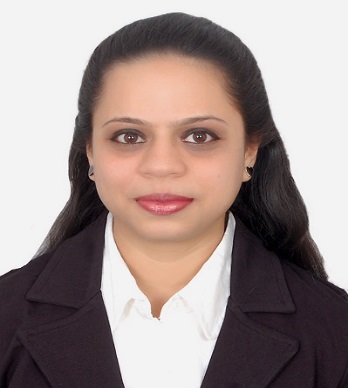 Date of BirthSep 8, 1983Languages KnownEnglish, Marathi & HindiBachelors In Legislative Science and Bachelors in Law (BLSLLB)(March 2016)Appearing for advanced diploma plus in cyber law from Asian school of Cyber LawDate of BirthSep 8, 1983Languages KnownEnglish, Marathi & HindiComputer ProficiencyDate of BirthSep 8, 1983Languages KnownEnglish, Marathi & HindiMS OfficeSQLTallyLEGAL GRAPHLEGAL GRAPHJetking Infotrain Pvt Ltd.( Oct 2016 – Till date)Mumbai, IndiaAchievementsLegal Executive : -Role and Responsibilities ( Include supervisory and management Responsibilities) Initiating and maintaining all Legal banking processes related to company business partnersMaintaining all legal KYC documents Drafting of franchise Escrow agreementsDrafting and negotiating contracts for various purposesDrafting terms and conditions for products Prepare and interpret legal documentsRun financial reports as requestedCoordinating day to day legal issuesAssisting in the legal agreements of company’s franchisees spread all over IndiaEnsure timely delivery and receipt of confidential informationParticipating in proposal making and strategic presentationsSales support and interfacing with Inside sales team to solve client queriesAssisting company lawyers in legal matters, handling all legal documents, vetting the documentsDirectly and actively assisting senior associates to ensure consistent quality in promotionsExpertise in Legal databases Formation of Service Level Agreement and Service contract negotiations with ClientsCreating Database for various processes as per the process requirement referring other Legal DatabasesInitiated project Adv. Anita Dalavi Firm, India (Dec 2014 – Sept 2016)AchievementsLegal SecretaryPreparing all legal documents and Petitions for family court mattersPrepare legal documents and synchronize with the clients and attorney for court casesAttending clients for mediationMaking of ReportsConducting training sessions for new joiners and mentor them ensuring quality deliverablesDrafting of petitions Drafting of applicationsLegal Documentation Attending court mattersReliance Telecom, Mumbai (Feb 2003 – April 2006)AchievementsTeam LeaderCompany profiling, products & operation analysis, business strategies, market size, business segments, internal and external clients.Sales support and interfacing with Inside sales team to solve client queries.Data analytics and reporting models using ExcelWorking closely with global sales team for business closuresConducting training sessions for new joiners and mentor them ensuring quality deliverablesEarned appreciations from managers for suggesting new process initiativesReceived a positive feedback from the new recruits for mentoring and training themPROFESSIONAL AND INDUSTRIAL TRAININGS